13 марта состоялась встреча студентов колледжа со  специалистом центра по противодействию экстремизму и терроризму при УМВД России по ЯО Зайцевым Владимиром Николаевичем и Рудкиной Ольгой Геннадьевной, психологом  МУ СОПиМ " Ярославский городской молодежный центр"Занятие проходило в рамках I этапа "Здорового марафона" - профилактика экстремизма и терроризма в молодежной среде. Проблема вызвала у студентов большой интерес.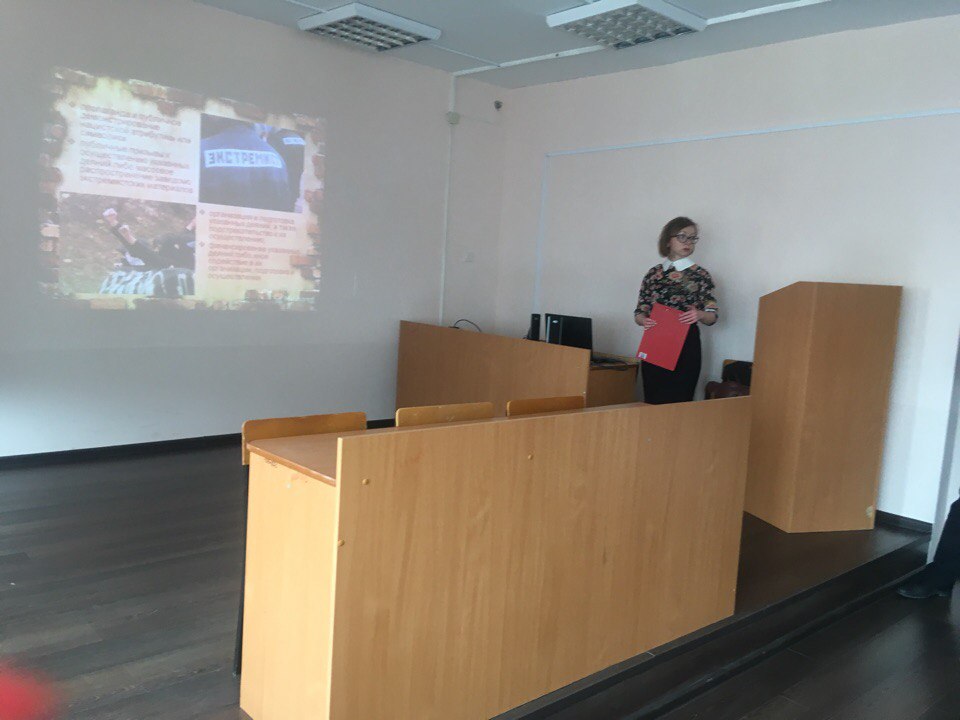 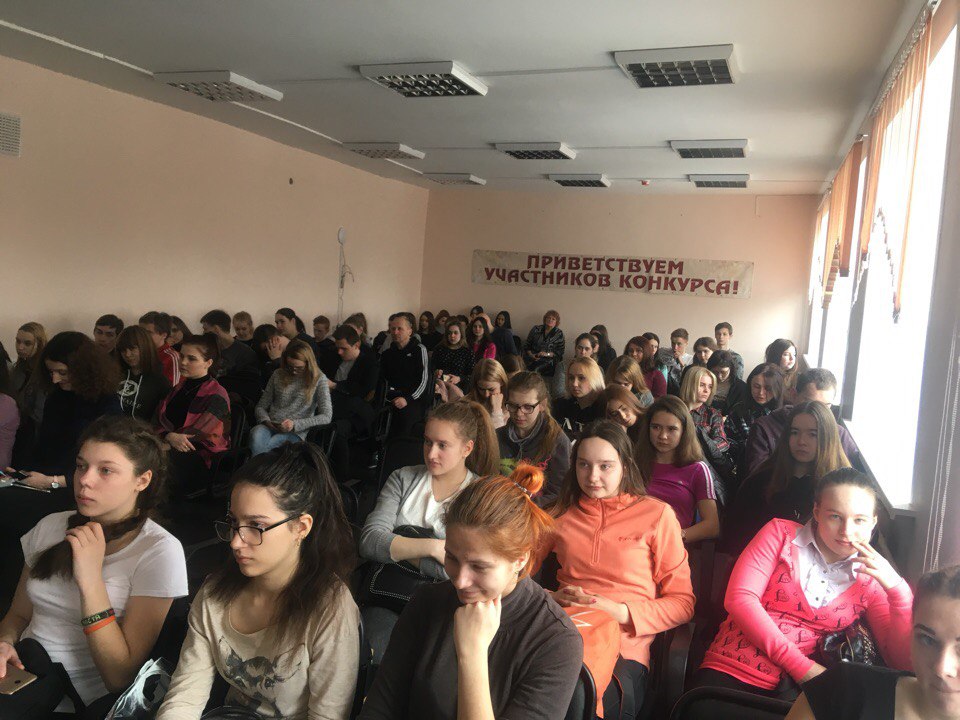 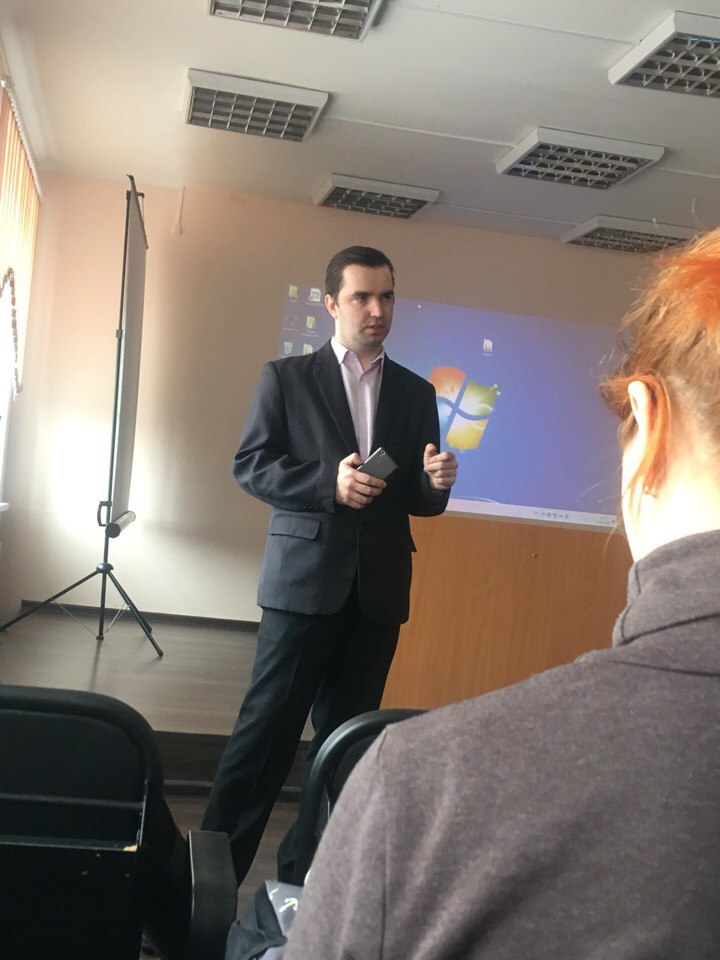 